Publicado en  el 16/11/2016 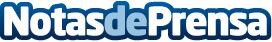 El ministerio de la verdad: la guerra de Facebook y Google contra las noticias falsasInternet está lleno de historias falsas. Esto no es ninguna novedad, pero los grandes del sector tecnológico, Facebook y Google, entran en la lucha de las noticias falsasDatos de contacto:Nota de prensa publicada en: https://www.notasdeprensa.es/el-ministerio-de-la-verdad-la-guerra-de_1 Categorias: Telecomunicaciones E-Commerce Dispositivos móviles http://www.notasdeprensa.es